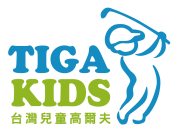 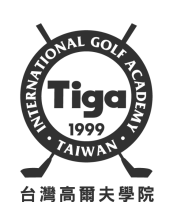 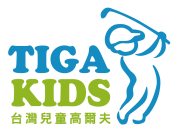 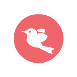 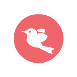 冬令營體驗營 NT 13,9002/5-2/9高球1/29-2/22/5-2/92/5-2/92/5-2/9體能營 NT7,9001/29-2/22/5-2/92/5-2/92/5-2/9球場1/29-2/22/5-2/9半日營 NT10,9001/29-2/22/5-2/9桃園   1/29-2/22/5-2/9住宿營 NT27,9001/29-2/22/5-2/9全國   2/5-2/9住宿營 NT34,9002/5-2/9南寶1/28-2/2訓練營 NT39,9001/28-2/2兒童假日春季班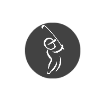 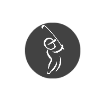 兒童假日春季班2018/2/24~2018/6/24(共15週)NT 21,800     NT20,800 週六班  週日班 09:30am - 11:30am 新店教學中心  文山教學中心 01:30pm - 03:30pm 04:00pm - 06:00pm學員基本資料學員基本資料學員基本資料學員基本資料學員基本資料學員基本資料學員基本資料學員基本資料學員基本資料學員基本資料學員基本資料學員基本資料學員基本資料學員基本資料學員基本資料學員基本資料學員基本資料學員基本資料學員基本資料學員基本資料學員基本資料學員基本資料學員基本資料學員基本資料學員基本資料學員基本資料學員基本資料學員基本資料學員基本資料學員基本資料學員基本資料學員基本資料學員基本資料學員姓名學員姓名學員姓名學員姓名英文英文英文英文英文性別性別性別男  女男  女男  女男  女男  女出生年月日出生年月日出生年月日出生年月日學校學校學校學校學校學校身高身高地址地址地址地址身分證字號身分證字號身分證字號身分證字號身分證字號身分證字號身分證字號聯絡人聯絡人聯絡人聯絡人連絡電話連絡電話連絡電話連絡電話連絡電話連絡電話連絡電話連絡電話EmailEmailEmailEmail飲食禁忌
(營隊課程需填寫)飲食禁忌
(營隊課程需填寫)飲食禁忌
(營隊課程需填寫)飲食禁忌
(營隊課程需填寫)無無禁牛禁牛禁牛禁牛禁牛禁海鮮禁海鮮禁海鮮禁海鮮禁海鮮禁海鮮其他 其他 其他 其他 其他 其他 其他 早鳥好禮早鳥好禮早鳥好禮早鳥好禮鞋袋鞋袋風衣(限住宿營及南寶訓練營選擇)風衣(限住宿營及南寶訓練營選擇)風衣(限住宿營及南寶訓練營選擇)風衣(限住宿營及南寶訓練營選擇)風衣(限住宿營及南寶訓練營選擇)風衣(限住宿營及南寶訓練營選擇)風衣(限住宿營及南寶訓練營選擇)風衣(限住宿營及南寶訓練營選擇)風衣(限住宿營及南寶訓練營選擇)風衣(限住宿營及南寶訓練營選擇)風衣(限住宿營及南寶訓練營選擇)風衣(限住宿營及南寶訓練營選擇)風衣(限住宿營及南寶訓練營選擇)風衣(限住宿營及南寶訓練營選擇)風衣(限住宿營及南寶訓練營選擇)風衣(限住宿營及南寶訓練營選擇)風衣(限住宿營及南寶訓練營選擇)風衣(限住宿營及南寶訓練營選擇)風衣(限住宿營及南寶訓練營選擇)風衣(限住宿營及南寶訓練營選擇)風衣(限住宿營及南寶訓練營選擇)風衣(限住宿營及南寶訓練營選擇)請問您是從何得知『2018 TIGA KIDS冬季/春季課程』？(可複選)請問您是從何得知『2018 TIGA KIDS冬季/春季課程』？(可複選)請問您是從何得知『2018 TIGA KIDS冬季/春季課程』？(可複選)請問您是從何得知『2018 TIGA KIDS冬季/春季課程』？(可複選)請問您是從何得知『2018 TIGA KIDS冬季/春季課程』？(可複選)請問您是從何得知『2018 TIGA KIDS冬季/春季課程』？(可複選)請問您是從何得知『2018 TIGA KIDS冬季/春季課程』？(可複選)請問您是從何得知『2018 TIGA KIDS冬季/春季課程』？(可複選)請問您是從何得知『2018 TIGA KIDS冬季/春季課程』？(可複選)請問您是從何得知『2018 TIGA KIDS冬季/春季課程』？(可複選)請問您是從何得知『2018 TIGA KIDS冬季/春季課程』？(可複選)請問您是從何得知『2018 TIGA KIDS冬季/春季課程』？(可複選)請問您是從何得知『2018 TIGA KIDS冬季/春季課程』？(可複選)請問您是從何得知『2018 TIGA KIDS冬季/春季課程』？(可複選)請問您是從何得知『2018 TIGA KIDS冬季/春季課程』？(可複選)請問您是從何得知『2018 TIGA KIDS冬季/春季課程』？(可複選)請問您是從何得知『2018 TIGA KIDS冬季/春季課程』？(可複選)請問您是從何得知『2018 TIGA KIDS冬季/春季課程』？(可複選)請問您是從何得知『2018 TIGA KIDS冬季/春季課程』？(可複選)請問您是從何得知『2018 TIGA KIDS冬季/春季課程』？(可複選)請問您是從何得知『2018 TIGA KIDS冬季/春季課程』？(可複選)請問您是從何得知『2018 TIGA KIDS冬季/春季課程』？(可複選)請問您是從何得知『2018 TIGA KIDS冬季/春季課程』？(可複選)請問您是從何得知『2018 TIGA KIDS冬季/春季課程』？(可複選)請問您是從何得知『2018 TIGA KIDS冬季/春季課程』？(可複選)請問您是從何得知『2018 TIGA KIDS冬季/春季課程』？(可複選)請問您是從何得知『2018 TIGA KIDS冬季/春季課程』？(可複選)請問您是從何得知『2018 TIGA KIDS冬季/春季課程』？(可複選)請問您是從何得知『2018 TIGA KIDS冬季/春季課程』？(可複選)請問您是從何得知『2018 TIGA KIDS冬季/春季課程』？(可複選)請問您是從何得知『2018 TIGA KIDS冬季/春季課程』？(可複選)請問您是從何得知『2018 TIGA KIDS冬季/春季課程』？(可複選)請問您是從何得知『2018 TIGA KIDS冬季/春季課程』？(可複選)網站網站Tiga粉絲團Tiga粉絲團Tiga粉絲團Tiga粉絲團海報/DM海報/DM海報/DM海報/DM海報/DM海報/DM練習場/球場練習場/球場練習場/球場練習場/球場練習場/球場練習場/球場練習場/球場親友介紹親友介紹行政欄行政欄行政欄行政欄行政欄行政欄行政欄行政欄行政欄行政欄行政欄行政欄行政欄行政欄行政欄行政欄行政欄行政欄行政欄行政欄行政欄行政欄行政欄行政欄行政欄行政欄行政欄行政欄行政欄行政欄行政欄行政欄行政欄匯款資料匯款資料匯款日期匯款日期匯款日期匯款日期匯款日期匯款日期匯款後五碼匯款後五碼匯款後五碼匯款後五碼匯款後五碼匯款後五碼匯款後五碼匯款資料匯款資料匯款金額匯款金額匯款金額匯款金額匯款金額匯款金額   尾款   尾款   尾款   尾款   尾款   尾款   尾款⊙報名方式：EMAIL：admin@tiga.com.tw								填妥本表後以Email或傳真方式傳至Tiga台灣高爾夫學院以電話確認是否傳送成功	Tiga文山教學中心：新北市深坑區阿柔洋55號 TEL：2664-5546  FAX：2662-2456Tiga新店教學中心：新北市新店區環河路150-5號 TEL：2913-8024  FAX：2913-1165訂金5,000於報名時繳交，尾款於開課當日付清以現金或匯款方式付清匯款帳號：彰化銀行復興分行5258 01300360 00戶名：台灣高爾夫經紀事業股份有限公司⊙個人資料蒐集告知聲明：									"1.台灣高爾夫學院依據個人資料保護法第八條第一項規定，當參加者主動填寫相關個人資料時，即表示同意台灣高爾夫學院蒐集、處理、利用所提供之個人資料以進行客戶管理及行銷活動。2.依據個人資料保護法第三條，參加者得隨時向台灣高爾夫學院請求停止蒐集、處理、利用及刪除。"	⊙報名方式：EMAIL：admin@tiga.com.tw								填妥本表後以Email或傳真方式傳至Tiga台灣高爾夫學院以電話確認是否傳送成功	Tiga文山教學中心：新北市深坑區阿柔洋55號 TEL：2664-5546  FAX：2662-2456Tiga新店教學中心：新北市新店區環河路150-5號 TEL：2913-8024  FAX：2913-1165訂金5,000於報名時繳交，尾款於開課當日付清以現金或匯款方式付清匯款帳號：彰化銀行復興分行5258 01300360 00戶名：台灣高爾夫經紀事業股份有限公司⊙個人資料蒐集告知聲明：									"1.台灣高爾夫學院依據個人資料保護法第八條第一項規定，當參加者主動填寫相關個人資料時，即表示同意台灣高爾夫學院蒐集、處理、利用所提供之個人資料以進行客戶管理及行銷活動。2.依據個人資料保護法第三條，參加者得隨時向台灣高爾夫學院請求停止蒐集、處理、利用及刪除。"	⊙報名方式：EMAIL：admin@tiga.com.tw								填妥本表後以Email或傳真方式傳至Tiga台灣高爾夫學院以電話確認是否傳送成功	Tiga文山教學中心：新北市深坑區阿柔洋55號 TEL：2664-5546  FAX：2662-2456Tiga新店教學中心：新北市新店區環河路150-5號 TEL：2913-8024  FAX：2913-1165訂金5,000於報名時繳交，尾款於開課當日付清以現金或匯款方式付清匯款帳號：彰化銀行復興分行5258 01300360 00戶名：台灣高爾夫經紀事業股份有限公司⊙個人資料蒐集告知聲明：									"1.台灣高爾夫學院依據個人資料保護法第八條第一項規定，當參加者主動填寫相關個人資料時，即表示同意台灣高爾夫學院蒐集、處理、利用所提供之個人資料以進行客戶管理及行銷活動。2.依據個人資料保護法第三條，參加者得隨時向台灣高爾夫學院請求停止蒐集、處理、利用及刪除。"	⊙報名方式：EMAIL：admin@tiga.com.tw								填妥本表後以Email或傳真方式傳至Tiga台灣高爾夫學院以電話確認是否傳送成功	Tiga文山教學中心：新北市深坑區阿柔洋55號 TEL：2664-5546  FAX：2662-2456Tiga新店教學中心：新北市新店區環河路150-5號 TEL：2913-8024  FAX：2913-1165訂金5,000於報名時繳交，尾款於開課當日付清以現金或匯款方式付清匯款帳號：彰化銀行復興分行5258 01300360 00戶名：台灣高爾夫經紀事業股份有限公司⊙個人資料蒐集告知聲明：									"1.台灣高爾夫學院依據個人資料保護法第八條第一項規定，當參加者主動填寫相關個人資料時，即表示同意台灣高爾夫學院蒐集、處理、利用所提供之個人資料以進行客戶管理及行銷活動。2.依據個人資料保護法第三條，參加者得隨時向台灣高爾夫學院請求停止蒐集、處理、利用及刪除。"	⊙報名方式：EMAIL：admin@tiga.com.tw								填妥本表後以Email或傳真方式傳至Tiga台灣高爾夫學院以電話確認是否傳送成功	Tiga文山教學中心：新北市深坑區阿柔洋55號 TEL：2664-5546  FAX：2662-2456Tiga新店教學中心：新北市新店區環河路150-5號 TEL：2913-8024  FAX：2913-1165訂金5,000於報名時繳交，尾款於開課當日付清以現金或匯款方式付清匯款帳號：彰化銀行復興分行5258 01300360 00戶名：台灣高爾夫經紀事業股份有限公司⊙個人資料蒐集告知聲明：									"1.台灣高爾夫學院依據個人資料保護法第八條第一項規定，當參加者主動填寫相關個人資料時，即表示同意台灣高爾夫學院蒐集、處理、利用所提供之個人資料以進行客戶管理及行銷活動。2.依據個人資料保護法第三條，參加者得隨時向台灣高爾夫學院請求停止蒐集、處理、利用及刪除。"	⊙報名方式：EMAIL：admin@tiga.com.tw								填妥本表後以Email或傳真方式傳至Tiga台灣高爾夫學院以電話確認是否傳送成功	Tiga文山教學中心：新北市深坑區阿柔洋55號 TEL：2664-5546  FAX：2662-2456Tiga新店教學中心：新北市新店區環河路150-5號 TEL：2913-8024  FAX：2913-1165訂金5,000於報名時繳交，尾款於開課當日付清以現金或匯款方式付清匯款帳號：彰化銀行復興分行5258 01300360 00戶名：台灣高爾夫經紀事業股份有限公司⊙個人資料蒐集告知聲明：									"1.台灣高爾夫學院依據個人資料保護法第八條第一項規定，當參加者主動填寫相關個人資料時，即表示同意台灣高爾夫學院蒐集、處理、利用所提供之個人資料以進行客戶管理及行銷活動。2.依據個人資料保護法第三條，參加者得隨時向台灣高爾夫學院請求停止蒐集、處理、利用及刪除。"	⊙報名方式：EMAIL：admin@tiga.com.tw								填妥本表後以Email或傳真方式傳至Tiga台灣高爾夫學院以電話確認是否傳送成功	Tiga文山教學中心：新北市深坑區阿柔洋55號 TEL：2664-5546  FAX：2662-2456Tiga新店教學中心：新北市新店區環河路150-5號 TEL：2913-8024  FAX：2913-1165訂金5,000於報名時繳交，尾款於開課當日付清以現金或匯款方式付清匯款帳號：彰化銀行復興分行5258 01300360 00戶名：台灣高爾夫經紀事業股份有限公司⊙個人資料蒐集告知聲明：									"1.台灣高爾夫學院依據個人資料保護法第八條第一項規定，當參加者主動填寫相關個人資料時，即表示同意台灣高爾夫學院蒐集、處理、利用所提供之個人資料以進行客戶管理及行銷活動。2.依據個人資料保護法第三條，參加者得隨時向台灣高爾夫學院請求停止蒐集、處理、利用及刪除。"	⊙報名方式：EMAIL：admin@tiga.com.tw								填妥本表後以Email或傳真方式傳至Tiga台灣高爾夫學院以電話確認是否傳送成功	Tiga文山教學中心：新北市深坑區阿柔洋55號 TEL：2664-5546  FAX：2662-2456Tiga新店教學中心：新北市新店區環河路150-5號 TEL：2913-8024  FAX：2913-1165訂金5,000於報名時繳交，尾款於開課當日付清以現金或匯款方式付清匯款帳號：彰化銀行復興分行5258 01300360 00戶名：台灣高爾夫經紀事業股份有限公司⊙個人資料蒐集告知聲明：									"1.台灣高爾夫學院依據個人資料保護法第八條第一項規定，當參加者主動填寫相關個人資料時，即表示同意台灣高爾夫學院蒐集、處理、利用所提供之個人資料以進行客戶管理及行銷活動。2.依據個人資料保護法第三條，參加者得隨時向台灣高爾夫學院請求停止蒐集、處理、利用及刪除。"	⊙報名方式：EMAIL：admin@tiga.com.tw								填妥本表後以Email或傳真方式傳至Tiga台灣高爾夫學院以電話確認是否傳送成功	Tiga文山教學中心：新北市深坑區阿柔洋55號 TEL：2664-5546  FAX：2662-2456Tiga新店教學中心：新北市新店區環河路150-5號 TEL：2913-8024  FAX：2913-1165訂金5,000於報名時繳交，尾款於開課當日付清以現金或匯款方式付清匯款帳號：彰化銀行復興分行5258 01300360 00戶名：台灣高爾夫經紀事業股份有限公司⊙個人資料蒐集告知聲明：									"1.台灣高爾夫學院依據個人資料保護法第八條第一項規定，當參加者主動填寫相關個人資料時，即表示同意台灣高爾夫學院蒐集、處理、利用所提供之個人資料以進行客戶管理及行銷活動。2.依據個人資料保護法第三條，參加者得隨時向台灣高爾夫學院請求停止蒐集、處理、利用及刪除。"	⊙報名方式：EMAIL：admin@tiga.com.tw								填妥本表後以Email或傳真方式傳至Tiga台灣高爾夫學院以電話確認是否傳送成功	Tiga文山教學中心：新北市深坑區阿柔洋55號 TEL：2664-5546  FAX：2662-2456Tiga新店教學中心：新北市新店區環河路150-5號 TEL：2913-8024  FAX：2913-1165訂金5,000於報名時繳交，尾款於開課當日付清以現金或匯款方式付清匯款帳號：彰化銀行復興分行5258 01300360 00戶名：台灣高爾夫經紀事業股份有限公司⊙個人資料蒐集告知聲明：									"1.台灣高爾夫學院依據個人資料保護法第八條第一項規定，當參加者主動填寫相關個人資料時，即表示同意台灣高爾夫學院蒐集、處理、利用所提供之個人資料以進行客戶管理及行銷活動。2.依據個人資料保護法第三條，參加者得隨時向台灣高爾夫學院請求停止蒐集、處理、利用及刪除。"	⊙報名方式：EMAIL：admin@tiga.com.tw								填妥本表後以Email或傳真方式傳至Tiga台灣高爾夫學院以電話確認是否傳送成功	Tiga文山教學中心：新北市深坑區阿柔洋55號 TEL：2664-5546  FAX：2662-2456Tiga新店教學中心：新北市新店區環河路150-5號 TEL：2913-8024  FAX：2913-1165訂金5,000於報名時繳交，尾款於開課當日付清以現金或匯款方式付清匯款帳號：彰化銀行復興分行5258 01300360 00戶名：台灣高爾夫經紀事業股份有限公司⊙個人資料蒐集告知聲明：									"1.台灣高爾夫學院依據個人資料保護法第八條第一項規定，當參加者主動填寫相關個人資料時，即表示同意台灣高爾夫學院蒐集、處理、利用所提供之個人資料以進行客戶管理及行銷活動。2.依據個人資料保護法第三條，參加者得隨時向台灣高爾夫學院請求停止蒐集、處理、利用及刪除。"	⊙報名方式：EMAIL：admin@tiga.com.tw								填妥本表後以Email或傳真方式傳至Tiga台灣高爾夫學院以電話確認是否傳送成功	Tiga文山教學中心：新北市深坑區阿柔洋55號 TEL：2664-5546  FAX：2662-2456Tiga新店教學中心：新北市新店區環河路150-5號 TEL：2913-8024  FAX：2913-1165訂金5,000於報名時繳交，尾款於開課當日付清以現金或匯款方式付清匯款帳號：彰化銀行復興分行5258 01300360 00戶名：台灣高爾夫經紀事業股份有限公司⊙個人資料蒐集告知聲明：									"1.台灣高爾夫學院依據個人資料保護法第八條第一項規定，當參加者主動填寫相關個人資料時，即表示同意台灣高爾夫學院蒐集、處理、利用所提供之個人資料以進行客戶管理及行銷活動。2.依據個人資料保護法第三條，參加者得隨時向台灣高爾夫學院請求停止蒐集、處理、利用及刪除。"	⊙報名方式：EMAIL：admin@tiga.com.tw								填妥本表後以Email或傳真方式傳至Tiga台灣高爾夫學院以電話確認是否傳送成功	Tiga文山教學中心：新北市深坑區阿柔洋55號 TEL：2664-5546  FAX：2662-2456Tiga新店教學中心：新北市新店區環河路150-5號 TEL：2913-8024  FAX：2913-1165訂金5,000於報名時繳交，尾款於開課當日付清以現金或匯款方式付清匯款帳號：彰化銀行復興分行5258 01300360 00戶名：台灣高爾夫經紀事業股份有限公司⊙個人資料蒐集告知聲明：									"1.台灣高爾夫學院依據個人資料保護法第八條第一項規定，當參加者主動填寫相關個人資料時，即表示同意台灣高爾夫學院蒐集、處理、利用所提供之個人資料以進行客戶管理及行銷活動。2.依據個人資料保護法第三條，參加者得隨時向台灣高爾夫學院請求停止蒐集、處理、利用及刪除。"	⊙報名方式：EMAIL：admin@tiga.com.tw								填妥本表後以Email或傳真方式傳至Tiga台灣高爾夫學院以電話確認是否傳送成功	Tiga文山教學中心：新北市深坑區阿柔洋55號 TEL：2664-5546  FAX：2662-2456Tiga新店教學中心：新北市新店區環河路150-5號 TEL：2913-8024  FAX：2913-1165訂金5,000於報名時繳交，尾款於開課當日付清以現金或匯款方式付清匯款帳號：彰化銀行復興分行5258 01300360 00戶名：台灣高爾夫經紀事業股份有限公司⊙個人資料蒐集告知聲明：									"1.台灣高爾夫學院依據個人資料保護法第八條第一項規定，當參加者主動填寫相關個人資料時，即表示同意台灣高爾夫學院蒐集、處理、利用所提供之個人資料以進行客戶管理及行銷活動。2.依據個人資料保護法第三條，參加者得隨時向台灣高爾夫學院請求停止蒐集、處理、利用及刪除。"	⊙報名方式：EMAIL：admin@tiga.com.tw								填妥本表後以Email或傳真方式傳至Tiga台灣高爾夫學院以電話確認是否傳送成功	Tiga文山教學中心：新北市深坑區阿柔洋55號 TEL：2664-5546  FAX：2662-2456Tiga新店教學中心：新北市新店區環河路150-5號 TEL：2913-8024  FAX：2913-1165訂金5,000於報名時繳交，尾款於開課當日付清以現金或匯款方式付清匯款帳號：彰化銀行復興分行5258 01300360 00戶名：台灣高爾夫經紀事業股份有限公司⊙個人資料蒐集告知聲明：									"1.台灣高爾夫學院依據個人資料保護法第八條第一項規定，當參加者主動填寫相關個人資料時，即表示同意台灣高爾夫學院蒐集、處理、利用所提供之個人資料以進行客戶管理及行銷活動。2.依據個人資料保護法第三條，參加者得隨時向台灣高爾夫學院請求停止蒐集、處理、利用及刪除。"	⊙報名方式：EMAIL：admin@tiga.com.tw								填妥本表後以Email或傳真方式傳至Tiga台灣高爾夫學院以電話確認是否傳送成功	Tiga文山教學中心：新北市深坑區阿柔洋55號 TEL：2664-5546  FAX：2662-2456Tiga新店教學中心：新北市新店區環河路150-5號 TEL：2913-8024  FAX：2913-1165訂金5,000於報名時繳交，尾款於開課當日付清以現金或匯款方式付清匯款帳號：彰化銀行復興分行5258 01300360 00戶名：台灣高爾夫經紀事業股份有限公司⊙個人資料蒐集告知聲明：									"1.台灣高爾夫學院依據個人資料保護法第八條第一項規定，當參加者主動填寫相關個人資料時，即表示同意台灣高爾夫學院蒐集、處理、利用所提供之個人資料以進行客戶管理及行銷活動。2.依據個人資料保護法第三條，參加者得隨時向台灣高爾夫學院請求停止蒐集、處理、利用及刪除。"	⊙報名方式：EMAIL：admin@tiga.com.tw								填妥本表後以Email或傳真方式傳至Tiga台灣高爾夫學院以電話確認是否傳送成功	Tiga文山教學中心：新北市深坑區阿柔洋55號 TEL：2664-5546  FAX：2662-2456Tiga新店教學中心：新北市新店區環河路150-5號 TEL：2913-8024  FAX：2913-1165訂金5,000於報名時繳交，尾款於開課當日付清以現金或匯款方式付清匯款帳號：彰化銀行復興分行5258 01300360 00戶名：台灣高爾夫經紀事業股份有限公司⊙個人資料蒐集告知聲明：									"1.台灣高爾夫學院依據個人資料保護法第八條第一項規定，當參加者主動填寫相關個人資料時，即表示同意台灣高爾夫學院蒐集、處理、利用所提供之個人資料以進行客戶管理及行銷活動。2.依據個人資料保護法第三條，參加者得隨時向台灣高爾夫學院請求停止蒐集、處理、利用及刪除。"	⊙報名方式：EMAIL：admin@tiga.com.tw								填妥本表後以Email或傳真方式傳至Tiga台灣高爾夫學院以電話確認是否傳送成功	Tiga文山教學中心：新北市深坑區阿柔洋55號 TEL：2664-5546  FAX：2662-2456Tiga新店教學中心：新北市新店區環河路150-5號 TEL：2913-8024  FAX：2913-1165訂金5,000於報名時繳交，尾款於開課當日付清以現金或匯款方式付清匯款帳號：彰化銀行復興分行5258 01300360 00戶名：台灣高爾夫經紀事業股份有限公司⊙個人資料蒐集告知聲明：									"1.台灣高爾夫學院依據個人資料保護法第八條第一項規定，當參加者主動填寫相關個人資料時，即表示同意台灣高爾夫學院蒐集、處理、利用所提供之個人資料以進行客戶管理及行銷活動。2.依據個人資料保護法第三條，參加者得隨時向台灣高爾夫學院請求停止蒐集、處理、利用及刪除。"	⊙報名方式：EMAIL：admin@tiga.com.tw								填妥本表後以Email或傳真方式傳至Tiga台灣高爾夫學院以電話確認是否傳送成功	Tiga文山教學中心：新北市深坑區阿柔洋55號 TEL：2664-5546  FAX：2662-2456Tiga新店教學中心：新北市新店區環河路150-5號 TEL：2913-8024  FAX：2913-1165訂金5,000於報名時繳交，尾款於開課當日付清以現金或匯款方式付清匯款帳號：彰化銀行復興分行5258 01300360 00戶名：台灣高爾夫經紀事業股份有限公司⊙個人資料蒐集告知聲明：									"1.台灣高爾夫學院依據個人資料保護法第八條第一項規定，當參加者主動填寫相關個人資料時，即表示同意台灣高爾夫學院蒐集、處理、利用所提供之個人資料以進行客戶管理及行銷活動。2.依據個人資料保護法第三條，參加者得隨時向台灣高爾夫學院請求停止蒐集、處理、利用及刪除。"	⊙報名方式：EMAIL：admin@tiga.com.tw								填妥本表後以Email或傳真方式傳至Tiga台灣高爾夫學院以電話確認是否傳送成功	Tiga文山教學中心：新北市深坑區阿柔洋55號 TEL：2664-5546  FAX：2662-2456Tiga新店教學中心：新北市新店區環河路150-5號 TEL：2913-8024  FAX：2913-1165訂金5,000於報名時繳交，尾款於開課當日付清以現金或匯款方式付清匯款帳號：彰化銀行復興分行5258 01300360 00戶名：台灣高爾夫經紀事業股份有限公司⊙個人資料蒐集告知聲明：									"1.台灣高爾夫學院依據個人資料保護法第八條第一項規定，當參加者主動填寫相關個人資料時，即表示同意台灣高爾夫學院蒐集、處理、利用所提供之個人資料以進行客戶管理及行銷活動。2.依據個人資料保護法第三條，參加者得隨時向台灣高爾夫學院請求停止蒐集、處理、利用及刪除。"	⊙報名方式：EMAIL：admin@tiga.com.tw								填妥本表後以Email或傳真方式傳至Tiga台灣高爾夫學院以電話確認是否傳送成功	Tiga文山教學中心：新北市深坑區阿柔洋55號 TEL：2664-5546  FAX：2662-2456Tiga新店教學中心：新北市新店區環河路150-5號 TEL：2913-8024  FAX：2913-1165訂金5,000於報名時繳交，尾款於開課當日付清以現金或匯款方式付清匯款帳號：彰化銀行復興分行5258 01300360 00戶名：台灣高爾夫經紀事業股份有限公司⊙個人資料蒐集告知聲明：									"1.台灣高爾夫學院依據個人資料保護法第八條第一項規定，當參加者主動填寫相關個人資料時，即表示同意台灣高爾夫學院蒐集、處理、利用所提供之個人資料以進行客戶管理及行銷活動。2.依據個人資料保護法第三條，參加者得隨時向台灣高爾夫學院請求停止蒐集、處理、利用及刪除。"	⊙報名方式：EMAIL：admin@tiga.com.tw								填妥本表後以Email或傳真方式傳至Tiga台灣高爾夫學院以電話確認是否傳送成功	Tiga文山教學中心：新北市深坑區阿柔洋55號 TEL：2664-5546  FAX：2662-2456Tiga新店教學中心：新北市新店區環河路150-5號 TEL：2913-8024  FAX：2913-1165訂金5,000於報名時繳交，尾款於開課當日付清以現金或匯款方式付清匯款帳號：彰化銀行復興分行5258 01300360 00戶名：台灣高爾夫經紀事業股份有限公司⊙個人資料蒐集告知聲明：									"1.台灣高爾夫學院依據個人資料保護法第八條第一項規定，當參加者主動填寫相關個人資料時，即表示同意台灣高爾夫學院蒐集、處理、利用所提供之個人資料以進行客戶管理及行銷活動。2.依據個人資料保護法第三條，參加者得隨時向台灣高爾夫學院請求停止蒐集、處理、利用及刪除。"	⊙報名方式：EMAIL：admin@tiga.com.tw								填妥本表後以Email或傳真方式傳至Tiga台灣高爾夫學院以電話確認是否傳送成功	Tiga文山教學中心：新北市深坑區阿柔洋55號 TEL：2664-5546  FAX：2662-2456Tiga新店教學中心：新北市新店區環河路150-5號 TEL：2913-8024  FAX：2913-1165訂金5,000於報名時繳交，尾款於開課當日付清以現金或匯款方式付清匯款帳號：彰化銀行復興分行5258 01300360 00戶名：台灣高爾夫經紀事業股份有限公司⊙個人資料蒐集告知聲明：									"1.台灣高爾夫學院依據個人資料保護法第八條第一項規定，當參加者主動填寫相關個人資料時，即表示同意台灣高爾夫學院蒐集、處理、利用所提供之個人資料以進行客戶管理及行銷活動。2.依據個人資料保護法第三條，參加者得隨時向台灣高爾夫學院請求停止蒐集、處理、利用及刪除。"	⊙報名方式：EMAIL：admin@tiga.com.tw								填妥本表後以Email或傳真方式傳至Tiga台灣高爾夫學院以電話確認是否傳送成功	Tiga文山教學中心：新北市深坑區阿柔洋55號 TEL：2664-5546  FAX：2662-2456Tiga新店教學中心：新北市新店區環河路150-5號 TEL：2913-8024  FAX：2913-1165訂金5,000於報名時繳交，尾款於開課當日付清以現金或匯款方式付清匯款帳號：彰化銀行復興分行5258 01300360 00戶名：台灣高爾夫經紀事業股份有限公司⊙個人資料蒐集告知聲明：									"1.台灣高爾夫學院依據個人資料保護法第八條第一項規定，當參加者主動填寫相關個人資料時，即表示同意台灣高爾夫學院蒐集、處理、利用所提供之個人資料以進行客戶管理及行銷活動。2.依據個人資料保護法第三條，參加者得隨時向台灣高爾夫學院請求停止蒐集、處理、利用及刪除。"	⊙報名方式：EMAIL：admin@tiga.com.tw								填妥本表後以Email或傳真方式傳至Tiga台灣高爾夫學院以電話確認是否傳送成功	Tiga文山教學中心：新北市深坑區阿柔洋55號 TEL：2664-5546  FAX：2662-2456Tiga新店教學中心：新北市新店區環河路150-5號 TEL：2913-8024  FAX：2913-1165訂金5,000於報名時繳交，尾款於開課當日付清以現金或匯款方式付清匯款帳號：彰化銀行復興分行5258 01300360 00戶名：台灣高爾夫經紀事業股份有限公司⊙個人資料蒐集告知聲明：									"1.台灣高爾夫學院依據個人資料保護法第八條第一項規定，當參加者主動填寫相關個人資料時，即表示同意台灣高爾夫學院蒐集、處理、利用所提供之個人資料以進行客戶管理及行銷活動。2.依據個人資料保護法第三條，參加者得隨時向台灣高爾夫學院請求停止蒐集、處理、利用及刪除。"	⊙報名方式：EMAIL：admin@tiga.com.tw								填妥本表後以Email或傳真方式傳至Tiga台灣高爾夫學院以電話確認是否傳送成功	Tiga文山教學中心：新北市深坑區阿柔洋55號 TEL：2664-5546  FAX：2662-2456Tiga新店教學中心：新北市新店區環河路150-5號 TEL：2913-8024  FAX：2913-1165訂金5,000於報名時繳交，尾款於開課當日付清以現金或匯款方式付清匯款帳號：彰化銀行復興分行5258 01300360 00戶名：台灣高爾夫經紀事業股份有限公司⊙個人資料蒐集告知聲明：									"1.台灣高爾夫學院依據個人資料保護法第八條第一項規定，當參加者主動填寫相關個人資料時，即表示同意台灣高爾夫學院蒐集、處理、利用所提供之個人資料以進行客戶管理及行銷活動。2.依據個人資料保護法第三條，參加者得隨時向台灣高爾夫學院請求停止蒐集、處理、利用及刪除。"	⊙報名方式：EMAIL：admin@tiga.com.tw								填妥本表後以Email或傳真方式傳至Tiga台灣高爾夫學院以電話確認是否傳送成功	Tiga文山教學中心：新北市深坑區阿柔洋55號 TEL：2664-5546  FAX：2662-2456Tiga新店教學中心：新北市新店區環河路150-5號 TEL：2913-8024  FAX：2913-1165訂金5,000於報名時繳交，尾款於開課當日付清以現金或匯款方式付清匯款帳號：彰化銀行復興分行5258 01300360 00戶名：台灣高爾夫經紀事業股份有限公司⊙個人資料蒐集告知聲明：									"1.台灣高爾夫學院依據個人資料保護法第八條第一項規定，當參加者主動填寫相關個人資料時，即表示同意台灣高爾夫學院蒐集、處理、利用所提供之個人資料以進行客戶管理及行銷活動。2.依據個人資料保護法第三條，參加者得隨時向台灣高爾夫學院請求停止蒐集、處理、利用及刪除。"	⊙報名方式：EMAIL：admin@tiga.com.tw								填妥本表後以Email或傳真方式傳至Tiga台灣高爾夫學院以電話確認是否傳送成功	Tiga文山教學中心：新北市深坑區阿柔洋55號 TEL：2664-5546  FAX：2662-2456Tiga新店教學中心：新北市新店區環河路150-5號 TEL：2913-8024  FAX：2913-1165訂金5,000於報名時繳交，尾款於開課當日付清以現金或匯款方式付清匯款帳號：彰化銀行復興分行5258 01300360 00戶名：台灣高爾夫經紀事業股份有限公司⊙個人資料蒐集告知聲明：									"1.台灣高爾夫學院依據個人資料保護法第八條第一項規定，當參加者主動填寫相關個人資料時，即表示同意台灣高爾夫學院蒐集、處理、利用所提供之個人資料以進行客戶管理及行銷活動。2.依據個人資料保護法第三條，參加者得隨時向台灣高爾夫學院請求停止蒐集、處理、利用及刪除。"	⊙報名方式：EMAIL：admin@tiga.com.tw								填妥本表後以Email或傳真方式傳至Tiga台灣高爾夫學院以電話確認是否傳送成功	Tiga文山教學中心：新北市深坑區阿柔洋55號 TEL：2664-5546  FAX：2662-2456Tiga新店教學中心：新北市新店區環河路150-5號 TEL：2913-8024  FAX：2913-1165訂金5,000於報名時繳交，尾款於開課當日付清以現金或匯款方式付清匯款帳號：彰化銀行復興分行5258 01300360 00戶名：台灣高爾夫經紀事業股份有限公司⊙個人資料蒐集告知聲明：									"1.台灣高爾夫學院依據個人資料保護法第八條第一項規定，當參加者主動填寫相關個人資料時，即表示同意台灣高爾夫學院蒐集、處理、利用所提供之個人資料以進行客戶管理及行銷活動。2.依據個人資料保護法第三條，參加者得隨時向台灣高爾夫學院請求停止蒐集、處理、利用及刪除。"	⊙報名方式：EMAIL：admin@tiga.com.tw								填妥本表後以Email或傳真方式傳至Tiga台灣高爾夫學院以電話確認是否傳送成功	Tiga文山教學中心：新北市深坑區阿柔洋55號 TEL：2664-5546  FAX：2662-2456Tiga新店教學中心：新北市新店區環河路150-5號 TEL：2913-8024  FAX：2913-1165訂金5,000於報名時繳交，尾款於開課當日付清以現金或匯款方式付清匯款帳號：彰化銀行復興分行5258 01300360 00戶名：台灣高爾夫經紀事業股份有限公司⊙個人資料蒐集告知聲明：									"1.台灣高爾夫學院依據個人資料保護法第八條第一項規定，當參加者主動填寫相關個人資料時，即表示同意台灣高爾夫學院蒐集、處理、利用所提供之個人資料以進行客戶管理及行銷活動。2.依據個人資料保護法第三條，參加者得隨時向台灣高爾夫學院請求停止蒐集、處理、利用及刪除。"	⊙報名方式：EMAIL：admin@tiga.com.tw								填妥本表後以Email或傳真方式傳至Tiga台灣高爾夫學院以電話確認是否傳送成功	Tiga文山教學中心：新北市深坑區阿柔洋55號 TEL：2664-5546  FAX：2662-2456Tiga新店教學中心：新北市新店區環河路150-5號 TEL：2913-8024  FAX：2913-1165訂金5,000於報名時繳交，尾款於開課當日付清以現金或匯款方式付清匯款帳號：彰化銀行復興分行5258 01300360 00戶名：台灣高爾夫經紀事業股份有限公司⊙個人資料蒐集告知聲明：									"1.台灣高爾夫學院依據個人資料保護法第八條第一項規定，當參加者主動填寫相關個人資料時，即表示同意台灣高爾夫學院蒐集、處理、利用所提供之個人資料以進行客戶管理及行銷活動。2.依據個人資料保護法第三條，參加者得隨時向台灣高爾夫學院請求停止蒐集、處理、利用及刪除。"	⊙報名方式：EMAIL：admin@tiga.com.tw								填妥本表後以Email或傳真方式傳至Tiga台灣高爾夫學院以電話確認是否傳送成功	Tiga文山教學中心：新北市深坑區阿柔洋55號 TEL：2664-5546  FAX：2662-2456Tiga新店教學中心：新北市新店區環河路150-5號 TEL：2913-8024  FAX：2913-1165訂金5,000於報名時繳交，尾款於開課當日付清以現金或匯款方式付清匯款帳號：彰化銀行復興分行5258 01300360 00戶名：台灣高爾夫經紀事業股份有限公司⊙個人資料蒐集告知聲明：									"1.台灣高爾夫學院依據個人資料保護法第八條第一項規定，當參加者主動填寫相關個人資料時，即表示同意台灣高爾夫學院蒐集、處理、利用所提供之個人資料以進行客戶管理及行銷活動。2.依據個人資料保護法第三條，參加者得隨時向台灣高爾夫學院請求停止蒐集、處理、利用及刪除。"	⊙報名方式：EMAIL：admin@tiga.com.tw								填妥本表後以Email或傳真方式傳至Tiga台灣高爾夫學院以電話確認是否傳送成功	Tiga文山教學中心：新北市深坑區阿柔洋55號 TEL：2664-5546  FAX：2662-2456Tiga新店教學中心：新北市新店區環河路150-5號 TEL：2913-8024  FAX：2913-1165訂金5,000於報名時繳交，尾款於開課當日付清以現金或匯款方式付清匯款帳號：彰化銀行復興分行5258 01300360 00戶名：台灣高爾夫經紀事業股份有限公司⊙個人資料蒐集告知聲明：									"1.台灣高爾夫學院依據個人資料保護法第八條第一項規定，當參加者主動填寫相關個人資料時，即表示同意台灣高爾夫學院蒐集、處理、利用所提供之個人資料以進行客戶管理及行銷活動。2.依據個人資料保護法第三條，參加者得隨時向台灣高爾夫學院請求停止蒐集、處理、利用及刪除。"	學員簽名學員簽名學員簽名學員簽名學員簽名報名日期報名日期報名日期報名日期報名日期報名日期報名日期